1. Педагогический совет«Экономическое воспитание как средство формирования основ финансовой грамотности дошкольников»Форма проведения: деловая игра «Финансовый ринг»Цель: обогащение знаний педагогов по экономическому воспитанию дошкольников.Добрый день, уважаемые коллеги! Я рада видеть вас на тематическом педсовете «Экономическое воспитание как средство формирования основ финансовой грамотности дошкольников».2.Повестка дня:1.«Значение экономического воспитания дошкольников». Старший воспитатель:  Лисовенко Е.В.2. Презентация проектов по финансовой грамотности». Воспитатели групп. (Сигаева А.А.,  Сивкова Е.Д.В.)3. Деловая игра  «Финансовый ринг». Старший воспитатель:  Лисовенко Е.В.4. Итоги тематического контроля «Определение эффективности работы педагогов по формированию элементарных математических представлений у дошкольников». Старший воспитатель:  Лисовенко Е.В.5. Итоги смотра-конкурса  центров познавательного развития «Занимательная математика». Старший воспитатель:  Лисовенко Е.В.6. Итоги выставки - конкурса поделок и игровых пособий «Математика вокруг нас»7. Текущие вопросы:8.Проект решения педагогического совета1.	Доклад «Значение экономического воспитания дошкольников»Проблема экономического воспитания на данный момент стала настолько актуальной, что Министерство образования Края настоятельно рекомендует нам включить экономику в программу дошкольного образования. Такая необходимость возникла в связи с недостаточным уровнем финансовой грамотности у родителей, который мешает им привить детям правильные навыки по управлению финансами, родители жалуются, что дети не знают цену деньгам, не берегут вещи игрушки, требуют дорогие подарки и тому подобное.   - Когда же следует начинать знакомство с экономикой? - Правильно ли знакомить с экономикой, ее сложными понятиями детей дошкольного возраста?- Как организовать и проводить с дошкольниками образовательную работу в увлекательной игровой форме?Ответы на эти и другие  вопросы мы попытаемся найти на сегодняшнем педагогическом  совете. Для начала давайте разберемся, что же такое финансовая грамотность и экономическое воспитание дошкольников. ФИНАНСОВАЯ ГРАМОТНОСТЬ — это умение использовать знания и навыки для принятия правильных решений, связанных с деньгами и тратами.ЭКОНОМИЧЕСКОЕ ВОСПИТАНИЕ ДОШКОЛЬНИКОВ – часть общей системы воспитания, организованный педагогический процесс, направленный на формирование бережного отношения к окружающему миру ценностей Федеральный государственный образовательный стандарт дошкольного образования ставит задачу формирования общей культуры личности детей. Экономическая культура личности дошкольника характеризуется наличием первичных представлений об экономических категориях, без которых невозможно формирование финансовой грамотности. В дошкольном возрасте под финансовой грамотностью понимаются: воспитание у ребёнка бережливости, деловитости, формирование правильного представления о финансовом мире, которое сможет помочь ему стать самостоятельным и успешным человеком, принимающим грамотные, взвешенные решения. Сегодняшнее молодое поколение живёт в условиях рыночных отношений с их жёсткими законами, с везде присутствующей рекламой, с растущим числом банков. Дети уже с  дошкольного возраста соприкасаются с социальной действительностью, бытом, и чем чаще это происходит, тем больше у них возникает вопросов. Детей интересует буквально всё: почему, когда мама идёт получать зарплату, берёт с собой какую-то пластиковую карточку, почему по телевизору так много рекламы, зачем она нужна, почему друг едет с мамой на море, а мы не можем поехать? Тысячи «почему», от которых мы, взрослые, не должны отмахиваться. На первый взгляд кажется, что «экономика и дети», а тем более дети дошкольники, два совершенно несовместимых понятия, не раз возникали дискуссии по этому поводу. Впервые в 1986 – м году в рамках нравственно-трудового воспитания дошкольников Шатовой Анной Демьяновной была предпринята попытка изучения возможностей решения задач экономического воспитания детей дошкольного возраста. На страницах журнала «Дошкольное воспитание» в течение всего 1989 года велась дискуссия «Нужно ли и зачем дошкольнику экономическое воспитание?», которая завершилась активной поддержкой специалистов по дошкольному образованию целесообразности экономического воспитания детей. Как показывает практика, социально-экономическая жизнь интересует детей не меньше, чем нас с вами.  В ней масса интересного, увлекательного, непонятного, и это ещё больше привлекает и интригует 5-6 летнего ребёнка. Кстати, именно с этого возраста и рекомендуется постепенно вводить ребёнка в мир экономики. К такому мнению пришли специалисты после очередных дискуссий. 	По достижении пятилетнего возраста действия дошкольника постепенно становятся осознанными. Он начинает воспринимать особенности окружающей финансовой сферы, с любопытством наблюдает за действиями купли-продажи, начинает чувствовать, как родители относятся к деньгам. Совершая действия, он может ставить себя на место другого, учитывая не только своё, но и чужое мнение. Уровень психологического развития позволяет ему осознать понятие выгоды (особенно личной). Дошкольник способен отличить успех от неудачи, схитрить, выгадать и даже обмануть. Это сигнал к возникновению особой формы экономического мышления, требующей внимания со стороны взрослых, а иногда и коррекции. В этом подтверждение того, что проблема экономического воспитания находится в тесной взаимозависимости и взаимосвязи с нравственным воспитанием и развитием личности ребёнка. Личный нравственный, а тем более экономический опыт детей ограничен, поэтому перед нами задача - создать такие воспитывающие ситуации, которые способствовали бы обогащению нравственно-экономического опыта дошкольников, формированию нравственно-экономических привычек. Процесс экономического воспитания реализуется через различные формы и методы его организации.Методы использования при обучении детей экономике это словесные, практические и наглядные методы. Это самая простая и доступная классификация, широко применяемая на практике.Использование разнообразных форм дает педагогу возможность проявить творчество, индивидуальность и в то же время, что особенно важно, сделать процесс познания экономики интересным, доступным. Главное — говорить ребенку о сложном мире экономики на языке, ему понятном. 1.Для этого мы используем всевозможные игры. Ребёнок в детский сад приходит в первую очередь играть, и окружающий мир он познаёт именно через всевозможные игры. 2.Сделать экономику понятной помогают сюжетно-ролевые игры. Так, играя в сюжетно-ролевую игру  «Профессии», дети постигают смысл труда, воспроизводят трудовые процессы взрослых и одновременно «обучаются» экономике. Играя в такие новые профессии, как бизнесмен, рекламодатель, банкир, дети постигают смыл труда, воспроизводят трудовые процессы взрослых и одновременно «обучаются» экономике. Узнают, что одни профессии престижнее других и, следовательно, заработная плата различна, т.е. дети, знакомятся с факторами (труд, образование, характер труда и престижность определённых профессий), влияющими на разделение людей на богатых и бедных. В сюжетно-дидактических играх моделируются реальные жизненные ситуации: операции купли – продажи, производства и сбыта готовой продукции и др. Дошколята оперируют понятиями: покупать-продавать, выгодно-невыгодно, дороже - дешевле, больше – меньше, выиграл – проиграл и др.При этом не забываем формировать нравственные качества, понятия: бережливый, экономный, справедливый и др. Учить правилам честной игры, умению проигрывать, не обижаясь на партнёра, делиться с партнёром, поздравлять партнёра с успехом.3. В дидактических играх «Кем быть?», «Профессии», «Кому что нужно для работы?», «Пятый лишний», «Подбери витрины магазинов», «Семейный бюджет», «Маленькие покупки» уточняются и закрепляются представления детей о мире экономических явлений, терминах, приобретаются новые экономические знания, умения и навыки. 5. В коммерческих играх «Бизнес»,  «Моя первая покупка» у детей развивается логика и нестандартность мышления.4. Особое место занимают интеллектуальные игры-развлечения «Что? Где? Почём?», «Кто на свете всех умнее в экономике сильнее?», «Бизнес-клуб», «Аукцион», игры – викторины, конкурсы, олимпиады. Их хорошо использовать в качестве итоговых мероприятий.  Интеллектуальная игра позволяет в игровой - соревновательной форме подвести итог по изученному материалу, обобщить и систематизировать знания, провести анализ насколько хорошо дети усвоили материал.5. Знакомство с новым материалом очень интересно  и увлекательно  проводились в ходе игры - путешествия «Музей денег»,  «Путешествие по территории детского сада» (с целью познакомиться с профессиями сотрудников), «Путешествие в прошлое предметов» и другие. Всегда дают положительный результат и заинтересовывают детей различные экскурсии, к примеру, в банк, к местам торговли, с целью рассмотреть наружную рекламу  ближайших улиц, что позволяет познакомиться с реальными объектами.6. Особый интерес вызывают развлечения, конкурсы, праздники, включающие экономические, экологические, математические задачи. Положительный эмоциональный фон, создаваемый в процессе развлечений, обеспечивает особую действенность, активизирует мыслительную деятельность, развивает сообразительность, смекалку, творческие способности. Любое развлечение очень оживляет разыгрывание «экономических» ситуаций из сказок, которые позволяют по-новому взглянуть на известные сюжеты — А. Толстого «Золотой ключик, или Приключения Буратино», К. Чуковского «Муха-цокотуха» и др.7. Одной из форм познавательно- игровой   деятельности   является интегрированное занятие. Так, экономическим содержанием обогащаются занятия по математическому  развитию     детей.8. Решая проблемную ситуацию (экономического, математического, экологического содержания) ребенок приобщается к экономической действительности, учиться думать, ориентироваться в окружающем, проявлять инициативу, высказывать собственную и принимать чужую позицию, растет и реализуется его творческий потенциал.9. Следующая форма - это чтение художественной литературы. Ещё одним замечательным средством, наиболее способствующим пониманию экономических явлений дошкольниками является …… сказка	Народные и авторские сказки используются для воспитания таких «экономических» качеств личности, как хозяйственность, трудолюбие, старание, бережливость, прилежность, расчётливость и др., и для ознакомления с некоторыми экономическими категориями (труд, производство, распределение, обмен и др.)Для раскрытия этих экономических категорий  можно использовать следующие сказки:-  Раскрывающая  потребности:  К. И. Чуковского « Телефон», А.С. Пушкина «Сказка о рыбаке и рыбке».-  Для раскрытия  труда, использую  сказки:   « Терем – Теремок»,  «Петушок и бобовое зёрнышко»- Русская народная сказка «Каша из топора» - уточняет  у детей представления о смекалке, осуждение жадности.- Понятие «товар»  раскрывается в сказке  К. И. Чуковского « Федорино горе»- Формирующая представление о рациональном выборе материала английская сказка « Три поросёнка».-  Понятие «деньги» раскрывается в сказке  К.И. Чуковского  « Муха- Цокотуха».-  В сказке  А. Толстого  «Приключения Буратино» - формируется  представление о способах увеличения дохода и другие.В  заключении хочется добавить, современные условия жизни диктуют нашим детям современные игры. Так давайте не будем им мешать адаптироваться в этом сложном мире, а наоборот, будем помогать и направлять, опираясь на свой жизненный опыт.2. Переходим ко второму вопросу педсовета. Это «Презентация проектов по финансовой грамотности». Воспитатели групп. (Сигаева А.А.,  Сивкова Е.Д.В.)Эффективным  способом  решения проблемы формирования предпосылок финансовой грамотности у детей дошкольного возраста является метод проектной деятельности. Также, проекты помогают дошкольникам войти в социально-экономическую жизнь.С 7 по 11 февраля у нас проходила Неделя математики, в ходе которой вами были разработаны и проведены проекты по формированию элементарных математических представлений.В 2 логопедических группах «Колокольчики» и «Рябинка»  были проведены проекты по финансовой грамотности, так как воспитатели этих групп прошли курсы повышения квалификации по данной теме. Сегодня они презентуют свои проекты.------------------------------------С 21 марта по 15 апреля 2022 г., в рамках Всероссийской Недели финансовой грамотности для детей и молодежи в нашем детском саду  были проведены открытые мероприятия. Все они были направлены на ознакомление с профессиями и формированием финансовой грамотности у дошкольников. 1. 31 марта воспитатель Л.А. Игнатьева провела для воспитанников подготовительной группы «Рябинка» НОД по финансовой грамотности  «Реклама-помощница торговли». В ходе мероприятия дети познакомились с историей возникновения рекламы, узнали, для чего нужна реклама,  как правильно рекламировать товар. 2.  6 апреля воспитатель А.А. Сигаева провела в старшей группе «Колокольчики» НОД по финансовой грамотности  «Невероятные приключения с попугаем Кешей в стране Финансии». Вместе с воспитателем А.А. Сигаевой воспитанники отправились в страну Финансию. Дети вспомнили, что такое «деньги», «расходы», «доходы», рассмотрели плакат «Бюджет», поиграли в  дидактические игры «Что можно купить за деньги?», «Экономия семейного бюджета», «Расход семьи». Думали, как правильно планировать свои расходы, как зарабатывать и копить деньги, на что их можно потратить и зачем.3. 11 марта 2022 г. прошло НОД по финансовой грамотности  «В поисках сокровищ». Воспитатель Е.Д.В. Сивкова предложила детям отправиться на поиски сокровищ. Дети получали экономические знания в играх «Озеро» (отгадывали загадки), «Что можно купить, а что нельзя», «Доход и расход»  и «Экономический футбол», собирали из пазлов купюры разных стран.Таким образом, формируя предпосылки финансовой грамотности детей дошкольного возраста посредством проектной деятельности, мы научим их понимать, что деньги не безграничны и зарабатываются трудом, а покупки следует планировать.-----------------------------------------------------3. Деловая игра «Финансовый ринг». А теперь закрепим наши знания через деловую игру. Деловую игру мы начинаем с разминки.  РАЗМИНКАНазовите профессии, в которых встречается финансовая  грамотность. (бухгалтер, кассир, продавец, аудитор, и т. д.) С какими профессиями мы можем познакомить детей в детском саду? (ответы)Перечислите игры способствующие развитию экономических знаний и навыков. «Семья», «Дочки-матери» «Столовая», «Кафе»,  «Поликлиника», («Больница»), «Скорая помощь», «Школа», «Парикмахерская», «Салон красоты», «Аптека», «Ветеринарная лечебница», «Водители». «Магазин», «Гости», «День рождения», «Почта», «Ателье», «Монополии».ЗАДАНИЕ № 1. «Экономика в сказках». С помощью сказок мы можем рассмотреть различные экономические понятия.  «Экономика в сказках» позволит нам увидеть, что через героев сказок можно дать детям понятие об обмене, правильной покупке, профессии и т.д. Я буду задавать вопросы, а вы должны угадать сказку.В какой сказке мастерство героя – строителя спасло жизнь ему и его друзьям? (Три поросенка).Кто из героев сказок сочетал несколько профессий: дворника, мельника, пекаря? («Колосок»)В какой сказке сдобное изделие рационального использования продуктов купилось на лесть? («Колобок»)В какой сказке умелый обмен привел к обогащению главного героя? (Лисичка со скалочкой).Герои какой сказки, благодаря рациональному разделению труда имели выгоду в совместном существовании? («Теремок»)В какой сказке знание основных законов ведения сельского хозяйства помогли получить доход? («Вершки корешки»)В каких сказках умение девиц вести домашнее хозяйство помогло получить доход? («Морозко», «Крошечка-Хаврошечка», «Царевна-лягушка».)В какой сказке сказочный персонаж потерял свой капитал из-за мошенничества и своей глупости? ( «Приключения Буратино»)Вывод: Знакомя детей с художественной литературой, формируем у детей представление о финансовой грамотности.ЗАДАНИЕ №2. «Продолжите предложение». Вам нужно выбрать правильный вариант ответа и обосновать его.Если родители вовремя не объяснят ребёнку что такое деньги и почему их нужно зарабатывать и экономить, то …у него сложится об этой теме собственное мнение. После четырёх лет ребёнка, обычно, очень трудно перестроить к иному отношению к семейным финансам.это может стать причиной обид, капризности, недоверия к родителям.это повлияет на формирующееся миропонимание и восприятие окружающей действительности. Часто у детей в такой ситуации снижается самооценка.Так часто происходит в семьях, где родители в силу своей занятости не могут уделить ребенку достаточно времени и откупаются дорогими игрушками. А если не могут купить, дети добиваются своего слезами и истериками. Родители должны…удовлетворить просьбу и требование ребенка, хоть чрезмерные траты и наносят удар по бюджету семьиговорить ребенку твердое «нет!». Но желательно спокойно при этом объяснять причину отказа.предложите ему что-либо взамен, поддержите ласковым словом, телесным контактом.Вывод: Многие родители считают, что дошкольный возраст, это не тот возраст, в котором можно прививать у ребенка правильное отношение к деньгам. И многие не выдерживают истерик детей и тратят последние деньги, лежащие в кошельке, на покупку игрушки. Наша с вами задача донести до родителей сущность проблемы, научить, как правильно выходить из данной ситуации.ЗАДАНИЕ №3. « Кто последний?» Перечислите книги, фильмы, мультфильмы способствующие развитию финансовой грамотности дошкольников.  Буратино, Дюймовочка, Бременские музыканты, Ослиные уши, Сказка о золотой рыбке, Сказка о попе и его работнике Балде, Золушка, Морозко, Цветик – Семицветик, Конек – Горбунок, Огниво, Кот в сапогах, Сказка о золотом петушке, Фунтик и т.д.ЗАДАНИЕ №4. «Продолжите пословицы и поговорки»О трудеПо работе и плата.Кончил дело – гуляй смело.Терпенье и труд все перетрут.Труд кормит, а лень портит.О деньгах, ценеДеньги – не люди, лишними не будут.Доход не живет без хлопот.Получишь доход – явится и расход.О купле-продаже, товареХороший товар на полке не залежится.На что спрос, на то и цена.Кота в мешке покупать нельзя.О бережливостиБережливость лучше богатства.Бережливая вещь два века живет.Запас человека не портит.О лениЛеность наводит на бедность.Лень до добра не доводит.О добреДоброго держись, а от худого удались.Доброе дело само себя хвалит.О жадности и завистиВ одну лапу всего не сгребешь.В чужой лодке всегда больше рыбки.Глаза завидущие, руки загребущие.Жадность – что река: чем дальше, тем шире.Ни себе, ни людям.ЗАДАНИЕ №5. «Валюта стран мира». Вам нужно угадать валюту стран. Биткойн ДолларЕвро Фунт СтерлинговИенаЮаньРубльШекельРупияТугрикФранк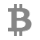 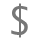 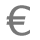 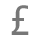 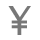 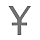 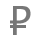 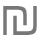 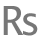 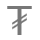 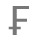 ЗАДАНИЕ №6.  «Кроссворд»1. Как называется то, что принадлежит одному человеку или группе людей? (Собственность)2. Плановое ведение хозяйства. (Экономика)3. Как называется договор между людьми, которые хотят что-то купить, продать, обменять? (Сделка)4. Чем становится собственность, если ее хотят продать, обменять? (Товар)5. Как называются ценные бумаги, при помощи которых делают покупки? (Деньги)6. Как называют человека, который продает товар? (Продавец)7. Обмен товарами без участия денег. (Бартер)Ну, что же, наша деловая игра закончена.Хочу подчеркнуть, что решение проблемы приобщения детей к экономике – это эффективный путь подготовки ребенка к жизни, его социальной адаптации в обществе, к формированию с детского возраста образа своей будущей семьи. Необходимо также помнить, что сегодняшние дети – это будущее.4. Итоги смотра-конкурса  центров познавательного развития «Занимательная математика». Старший воспитатель:  Лисовенко Е.В.5. Итоги выставки - конкурса поделок и игровых пособий «Математика вокруг нас»6. Итоги тематического контроля «Определение эффективности работы педагогов по формированию элементарных математических представлений у дошкольников».--------------------------------------------------Решение:1.Организовать развивающую предметно-пространственную о среду в группах по финансовой грамотности  (подборка методических пособий, дидактических игр, художественной литературы).Срок – сентябрь 2022 г.
Ответственные – воспитатели, старший воспитатель2.Проводить образовательную деятельность с детьми по формированию основ финансовой грамотности (создание картотеки игр по финансовой грамотности детей старшего дошкольного возраста, организация проектной деятельности, совместная деятельность детей и взрослых в различных видах деятельности, открытые просмотры ООД). Срок –  постоянно
 Ответственные – воспитатели, старший воспитатель3.Ввести в планы воспитательно-образовательной работы игры, беседы по формированию основ финансовой грамотности у старших дошкольников.                                                                                                                    Срок –  постоянно
 Ответственные – воспитатели, старший воспитатель4.Планировать и проводить работу с родителями по вопросам экономической грамотности  (наглядная информация, консультации, анкетирование, помощь в организации проектов). Срок –  постоянно.Ответственные – воспитатели, старший воспитатель     